		AVIS DE COURSE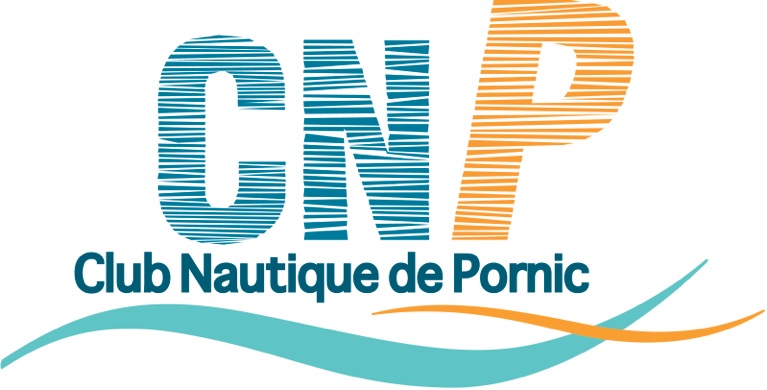 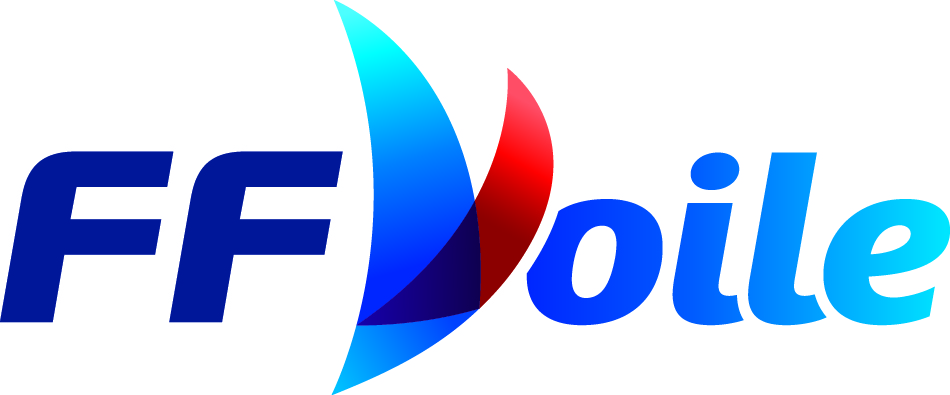 TROPHEE INTER-ENTREPRISES 2017Organisé par Le Club Nautique de PornicLe samedi 10 juin 2017	REGLES La régate sera régie par :les règles telles que définies dans Les Règles de Course à la Voile,les prescriptions nationales s'appliquant aux concurrents étrangers précisées en annexe « Prescriptions » les règlements fédéraux, En cas de traduction de cet avis de course, le texte français prévaudra.	PUBLICITEEn application de la Régulation 20 de l’ISAF (Code de Publicité), telle que modifiée par le règlement de publicité de la F.F.Voile, les bateaux peuvent être tenus de porter la publicité choisie et fournie par l’autorité organisatrice.	ADMISSIBILITE ET INSCRIPTIONLa régate est ouverte exclusivement aux J80. Les bateaux non francisés devront être en conformité avec leur législation nationale en vigueur.Les bateaux admissibles peuvent s’inscrire en complétant le formulaire joint et en 	l’envoyant accompagné des frais d’inscription requis, au Club Nautique de Pornic, 
au plus tard le 30 mai 2017.Sont considérés comme salariés :  - les salariés d’une même entreprise, d’un club d’entreprises, d’une administration ou d’une collectivité, d’un regroupement d’entreprises. - les membres d’une corporation (médecins, artisans, avocats, …) - leurs ayants droit, - les retraités si ils bénéficient des œuvres sociales de l’entreprise.Une équipe ou un équipage sera constitué de salariés et pourra le cas échéant être complété de personnes non salariées (des extérieurs) dans la proportion de 1 extérieur à partir de 4 membres d’équipage.Les concurrents (chaque membre de l’équipage) résidant en France doivent présenter au moment de leur inscription : - leur licence FFVoile valide portant le cachet médical et accompagnée d’une autorisation   parentale pour les mineurs- si nécessaire, l’autorisation de port de publicité- le certificat de jauge ou de conformité- l’attestation d’assurance du bateau Les concurrents étrangers non licenciés en France devront justifier de leur appartenance à une Autorité Nationale membre de l'ISAF et présenter une attestation d’assurance valide en responsabilité civile avec une couverture minimale d’1,5 million d’EurosDROITS A PAYERLes droits requis sont de 50 euros pour un équipage disposant de son propre bateau ou de 250 euros pour un équipage ne disposant pas de bateau (50€ inscription + 200 location d’un J80 du CNP). 	PROGRAMME du Samedi 10 juin 2017 :Confirmation d’inscription de 10h à 12hBriefing des skippers : 13h301er signal d’avertissement : 14h30Remise des prix : 17h30INSTRUCTIONS DE COURSE Les instructions de course et les annexes éventuelles seront affichées selon la Prescription Fédérale.LES PARCOURSLes parcours seront de types construits avec bouée au vent et sous le ventSYSTEME DE PENALITELa règle 44.1 est modifiée de sorte que la pénalité de deux tours est remplacée par la pénalité d'un tour.Pénalités de remplacement pour infraction aux règles autres que celles du 	chapitre 2 		Une infraction aux règles autres que celles du chapitre 2 et aux règles 28 et 31 pourra, 	après instruction, être sanctionnée d'une pénalité pouvant aller de 10% du nombre 	des inscrits à la disqualification.CLASSEMENTLe nombre de courses devant être validées pour constituer une série est de : 1PLACE AU PORTRenseignements sur l’emplacement au port : Yacht Club International de PornicLIMITATION DE SORTIE DE L'EAULes bateaux ne doivent pas être sortis de l’eau pendant la régate sauf sous réserve et selon les termes d’une autorisation écrite préalable du comité de course.COMMUNICATION RADIOExcepté en cas d’urgence, un bateau ne doit ni effectuer de transmission radio pendant qu’il est en course ni recevoir de communications radio qui ne soient pas recevables par tous les bateaux. Cette restriction s’applique également aux téléphones portables.PRIXLe trophée inter-entreprises sera remis au vainqueur.DECHARGE DE RESPONSABILITELes concurrents participent à la régate entièrement à leurs propres risques. La décision de participer à une course ou de rester en course relève de leur seule responsabilité. L’autorité organisatrice n’acceptera aucune responsabilité, en cas de dommage matériel, de blessure ou de décès, dans le cadre de la régate, aussi bien avant, pendant, qu’après la régate.ASSURANCELes concurrents étrangers non licenciés FFVoile devront justifier d’une assurance valide en responsabilité civile avec une couverture d’un montant minimal de 1,5 million d’Euros.INFORMATIONS COMPLEMENTAIRESPour toutes informations complémentaires veuillez contacter :Club Nautique de Pornic au 02 40 82 34 72 ou par mail  infos@cnpornic.com 